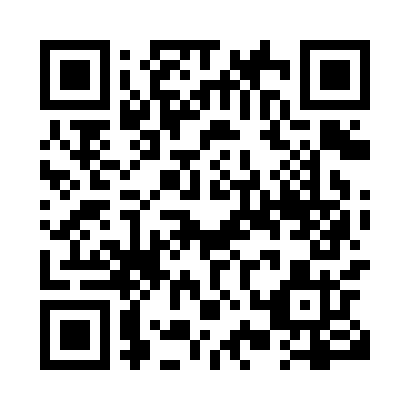 Prayer times for Pinchi Lake, British Columbia, CanadaMon 1 Jul 2024 - Wed 31 Jul 2024High Latitude Method: Angle Based RulePrayer Calculation Method: Islamic Society of North AmericaAsar Calculation Method: HanafiPrayer times provided by https://www.salahtimes.comDateDayFajrSunriseDhuhrAsrMaghribIsha1Mon3:044:471:227:059:5711:392Tue3:054:471:227:059:5611:393Wed3:054:481:227:059:5611:394Thu3:064:491:227:059:5511:395Fri3:064:501:227:049:5411:386Sat3:074:511:237:049:5411:387Sun3:074:521:237:049:5311:388Mon3:084:531:237:049:5211:379Tue3:094:551:237:039:5111:3710Wed3:094:561:237:039:5011:3611Thu3:104:571:237:029:4911:3612Fri3:114:581:237:029:4811:3613Sat3:115:001:247:019:4711:3514Sun3:125:011:247:019:4611:3515Mon3:135:021:247:009:4411:3416Tue3:145:041:246:599:4311:3317Wed3:145:051:246:599:4211:3318Thu3:155:071:246:589:4111:3219Fri3:165:081:246:579:3911:3120Sat3:175:101:246:579:3811:3121Sun3:185:111:246:569:3611:3022Mon3:185:131:246:559:3511:2923Tue3:195:141:246:549:3311:2824Wed3:205:161:246:539:3211:2825Thu3:215:181:246:529:3011:2726Fri3:225:191:246:519:2811:2627Sat3:225:211:246:509:2611:2528Sun3:235:231:246:499:2511:2429Mon3:245:241:246:489:2311:2330Tue3:255:261:246:479:2111:2231Wed3:265:281:246:469:1911:21